Abdul 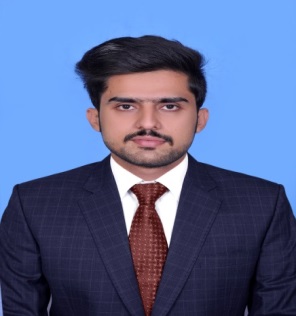 Abdul.374030@2freemail.com Electrical Engineer (Electronics) Designing, Testing, Manufacturing, and Troubleshooting.Professional Summary:Electrical Engineer having an in-depth understanding of designing, developing and maintaining an electrical system to required specifications. I am self-driven, a team player with high integrity and technically competent with excellent communication skills.Skills:MicrocontrollersMicroprocessorsFPGA'sSensor'sPLC'sPCB'sProblem SolvingEmbedded SystemDocumentationDatasheetsProblem solvingComponent FunctionsProgramming Languages:C++/CLadder LogicVerilog/VHDLOOPAssembly LanguageDesigning and Programming Softwares:Xilinx ISEDev / EclipseMicrowindMATLABProteus 8.1AUTOCADMikro CEMULATORCisco Packet TracerArduino-1.6.9Work History:Electronics Design Engineer, 08/2016 to 08/2017Mint Technologies, Lahore, Pakistan.Design of electronic assemblies to meet project requirements from concept through to production.To test and debug designs to ensure correct operation under all operating conditions.Document all design and testing to the required level of detail.To support existing products with design changes and testing when required. To generate schematic capture and PCB layout output.To check and validate the design output from other design engineers.To help the Hardware Design Team to continually improve the design process and its integration with other disciplines ensuring the process’ are adequately documented.To participate in the peer review of other designs.Electronics Design Engineer, 03/2017 to 10/2017ElectroMech Engineering Services, Islamabad, Pakistan.Recommend repair or design modifications of electronics components or systems, based on factors such as environment, service, cost, or system capabilities.Evaluate project work to ensure effectiveness, technical adequacy, or compatibility in the resolution of complex electronics engineering problems.Develop or perform operational, maintenance, or testing procedures for electronic products, components, equipment, or systems.Prepare documentation containing information such as confidential descriptions or specifications of proprietary hardware or software, product development or introduction schedules, product costs, or information about product performance weaknesses.Robotics Engineer, 06/2017 to 09/2017Air University Islamabad, Pakistan.Microcontroller Based Line Following Robot: This project illustrates the concept of tracking or following the path specified to a robotic vehicle using AVR microcontroller. This project uses IR sensor to detect the path specified by the user.Metal Detector Robot Using Microcontroller: A Metal detector robot is used to sense the metals in the path ahead of it. This will be a necessary requirement in case landmines detection. So this project meets the requirement with simple microcontroller based robot.Obstacle Avoiding Robot: This is an autonomous intelligent robot which is built with infrared sensors to sense the obstacles coming in the path of the robot and correspondingly changes the direction of the robot.Achievements:Merit Scholarships awardee, Air University.Fully funded merit scholarship, Higher Secondary School.Worked as a Lab Engineer in Air University.Successfully executed many electronics projects as a Team leader.Education:Bachelor’s:  Electrical (Electronics) with 90% (3.6 CGPA), 2017.Air University Islamabad, Pakistan.